COPIE AS FRASES NA LINHA ABAIXO E FAÇA UM DESENHO REPRESENTATIVO PARA CADA UMA.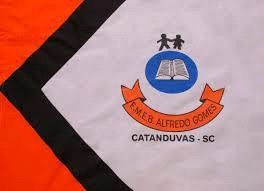 ESCOLA MUNICIPAL DE EDUCAÇÃO BÁSICA ALFREDO GOMES. DIRETORA: IVÂNIA AP. NORA.ASSESSORA PEDAGÓGICA: SIMONE ANDRÉA CARL. ASSESSORA TÉCNICA ADM.: TANIA M. N. DE ÁVILA. CNPJ – 78.502.697/0001-96 - FONE 3525 6555 BAIRRO CENTRO OESTECATANDUVAS – SC ANO 2021DISCIPLINA: LÍNGUA INGLESAPROFESSORA: VANICE DORÉ BISSANITURMA: 2º ANO SEQUÊNCIA A NEW FRIEND - AULA 03NAME: _____________________________________GOOD MORNING, STUDENTS!_______________________________________MY NAME IS MARY. _______________________________________THIS IS PETER._______________________________________NICE TO MEET YOU, PETER!_______________________________________BYE-BYE, BOYS AND GIRLS!_______________________________________BYE-BYE, BOYS AND GIRLS!_______________________________________